DATE TEHNICE - TRACIA FAMILIA® (toate elementele)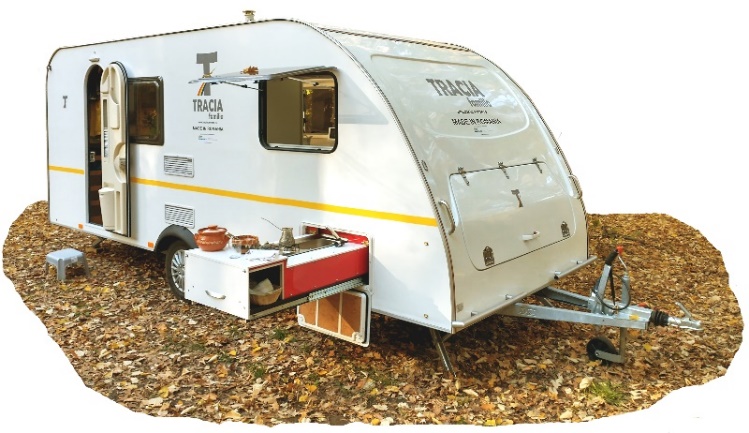 CAROSERIE - ȘASIU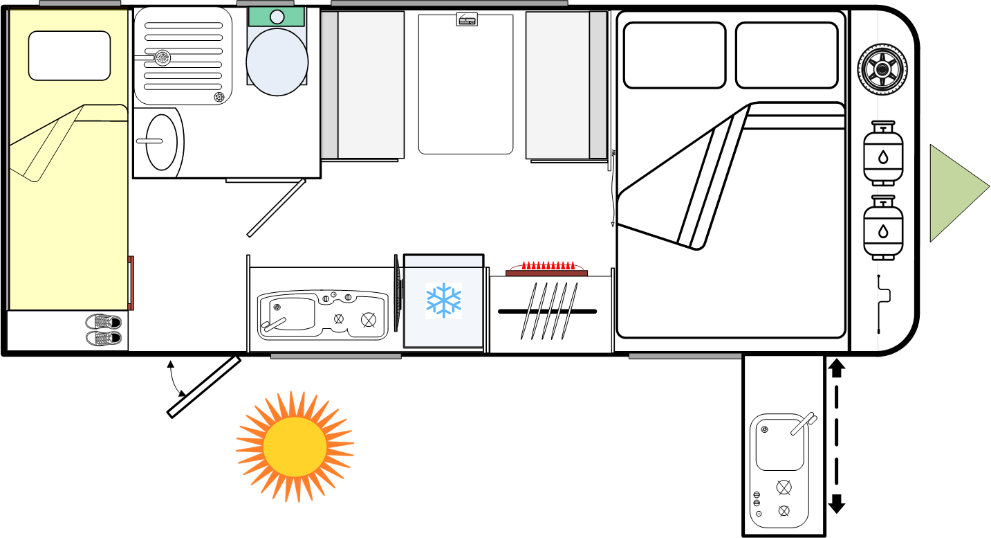 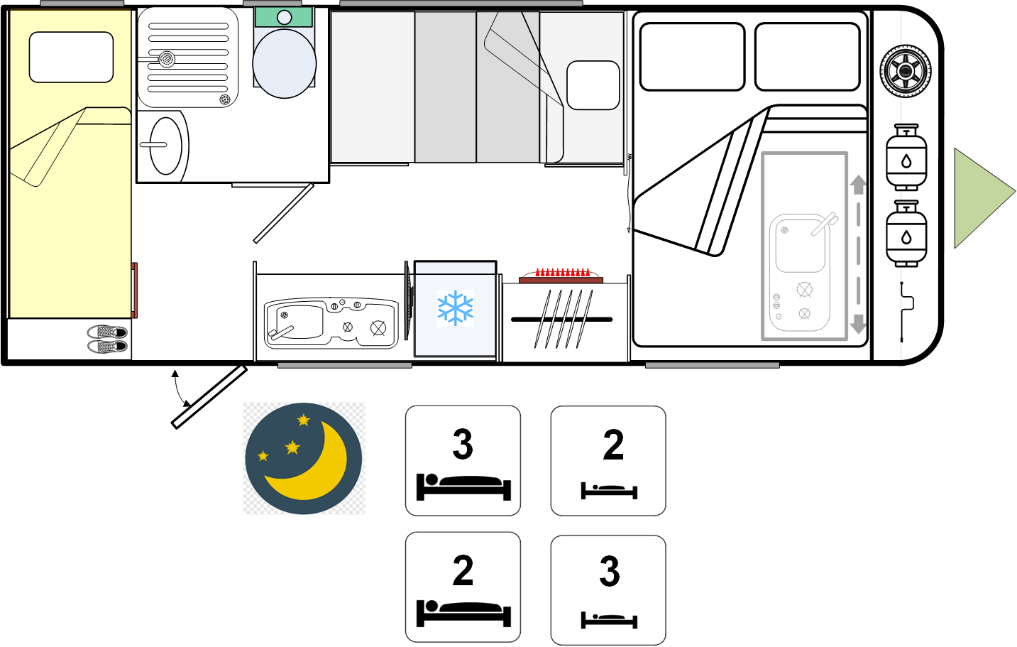 Trapă electrică deasupra locului de luat masaJaluzea parasolar și plasă antiinsecte la trapăȘasiu și cuplă Al-KoNumăr de axe                                                                                                         1Amortizoare roțiJante de oțel argintiiAnvelope                                                                                                           185R14 CRoată de rezervăCoarbăLungime totală (inclusiv proțap)                                                                    6350mmLungime exterioară caroserie                                                                         5560mmLățime exterioară                                                                                              2250mmÎnălțime exterioară (doar caroseria)                                                              2027mmÎnălțime exterioară totală (de la sol)                                                              2600mmLungime interior (fără portbagaj)                                                                   5168mmLățime interior                                                                                                    2136mmÎnălțime interior                                                                                                 1950mmPortbagaj (amplasare față) L/l                                                                       2136x400mmMasa maximă admisă (MMA) în mers                                1350kgMasa fără încărcătură                                                            1100kgMasa încărcăturii                                                                       250kgMasa maximă constructivă admisă a șasiului                    1600kgGrosimi pereți – podea/acoperiș/pereți                            42/35/32mmUșă cu vizetă și jaluzea, cu compartimente la interiorLumină LED exterioară cu senzor la exteriorFerestre tip termopan cu balamale și telescoapeJaluzele cu parasolar și plasă antiinsecte la toate ferestrele (mai puțin cea de la baie)LOCURI DE DORMIT / ORGANIZARE INTERIOARĂNumăr de locuri de dormit adulți/copii                                   3/2 sau 2/3PATUL DUBLUDimensiuni pat dublu                                                              1300x2000mmPrize USB la patul dublu                                                                     1x2Veioze LED 12V la patul dublu                                                              2Dulap de haine lângă patul adulților (compartimente separate cu rafturi și bară de haine)Dulapuri suspendatePATURI SUPRAPUSE COPIIDimensiuni paturi copii sus/jos                                   1700x750mm și 1700x700mmVeioze 5V cu temporizator 10 min. la paturile copiilor                  2Prize USB la paturile copiilor                                                             2x2Dulapuri pentru haine și jucării la paturile copiilorConversia patului (de jos) pentru copii în loc de joacă cu tablă de scris cu cretăLOC DE DORMIT - CONVERSIA LOCULUI DE LUAT MASADimensiuni pat din conversia locului de luat masa                 1860x900mmPrize USB la patul dublu                                                                     1x2LOCUL DE LUAT MASACanapele cu spații de depozitare sub șezutDulapuri suspendatePriză lift integrată în masă                                                          1x220V și 2xUSB BAIADimensiuni baie                                                                           1000x1100mmDimensiuni cadă duș                                                                      600x600mmToaletă Dometic cu reglare în ax și descărcare externăIluminat Spoturi LED                                                                                2Priză 220V                                                                                                  1Trapă manuală deasupra dușuluiFereastră cu geam mat                                                                            Baterie chiuvetă apă caldă/receBaterie duș apă caldă/receCanalizare în podea (separată de canalizarea dușului)BUCĂTĂRIA INTERIOARĂAragaz Dometic cu două ochiuri și aprindere PiezoChiuvetă cu apă caldă/receDulapuri suspendate                                              Dulapuri la sol – 4 sertare, 2 dulapuri (coș de gunoi integrat), 1 compartiment și distribuție gazeExtindere spațiu de lucruFrigider Dometic 8400 RMS cu alimentare gaz sau 220V și 12V pentru menținerea temperaturii                                                   compartiment frigider 80l/congelator 8l                                                                                 Corpuri de iluminat LED cu întrerupător tactil                                         2ÎNCĂLZIRESobă Truma S3004 (gaz) cu ventilație Trumavent și tubulatură de distribuție a călduriiModúl de distribuție automată/manuală a aerului caldRoată de rezervăAcumulator AGM 12V 95AhRedresor încărcare acumulator AGMPrize 220V                                                                                                 8Prize USB 5V                                                                                            10Siguranță generală cu protecție diferențială 230V                             1 Siguranță prize 220V                                                                                1Iluminat LED cu variator digital lumină albăIluminat LED cu variator digital lumină colorată